Танцевальный коллектив «Мозаика» создан в 2006 году для детей от 6 лет.Цель: создание условий, способствующих раскрытию и развитию природных задатков и творческого потенциала ребёнка в процессе обучения искусству хореографии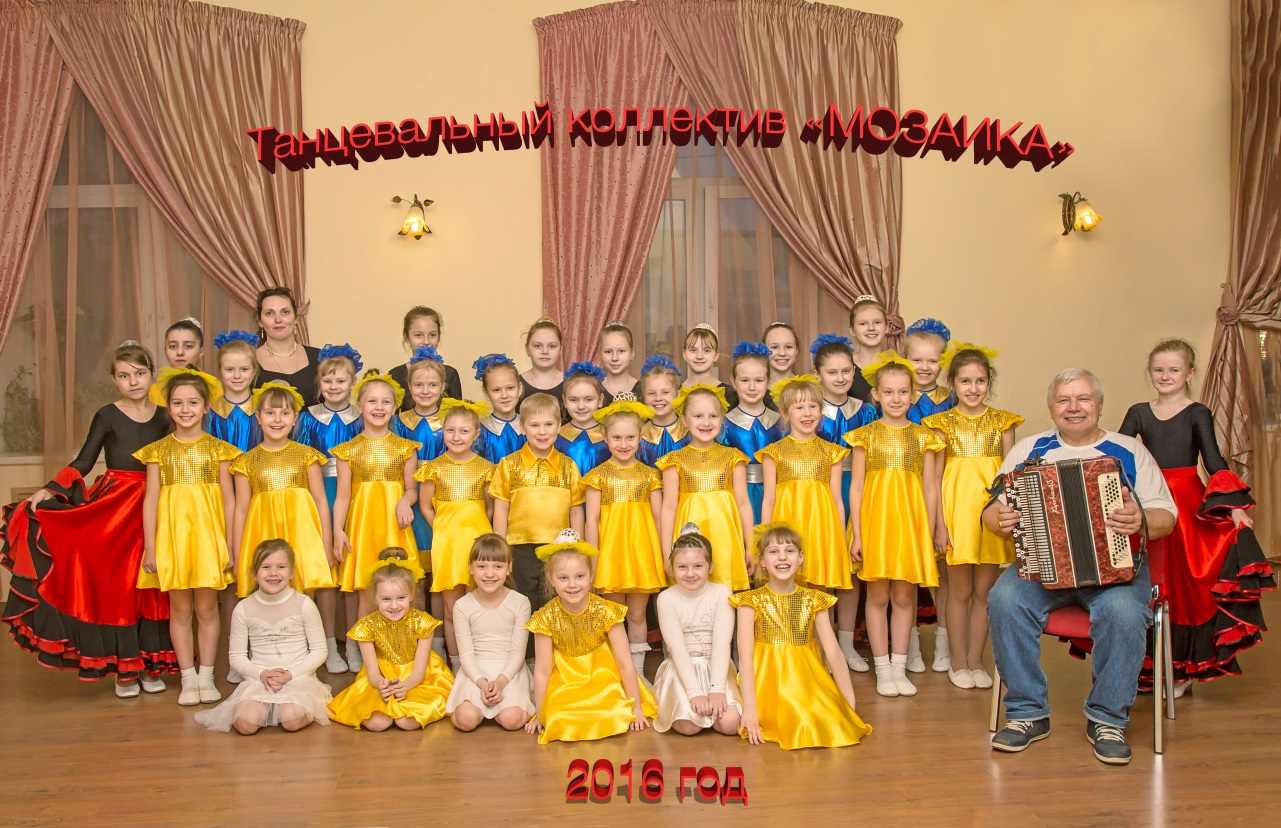 Дети коллектива осваивают ритмику, основы хореографии, классический, народно-сценический и бальные танцыОбучающиеся коллектива «Мозаика» участвуют в мероприятиях центра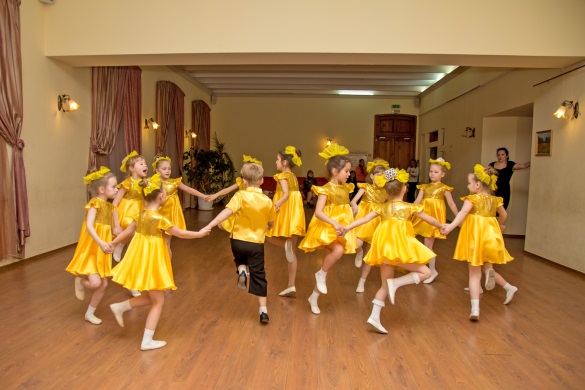 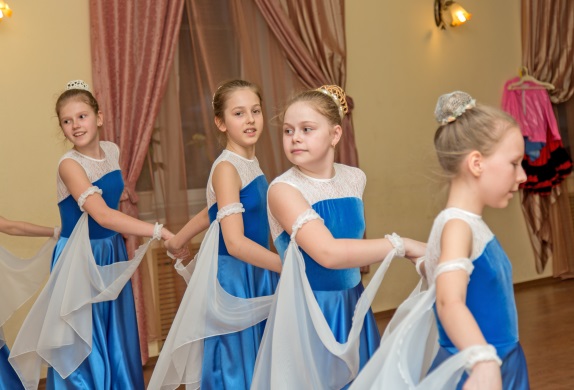 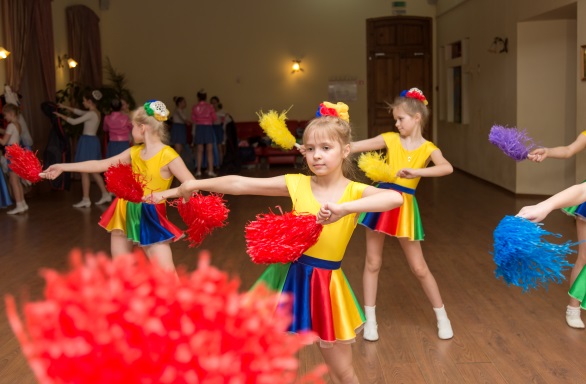 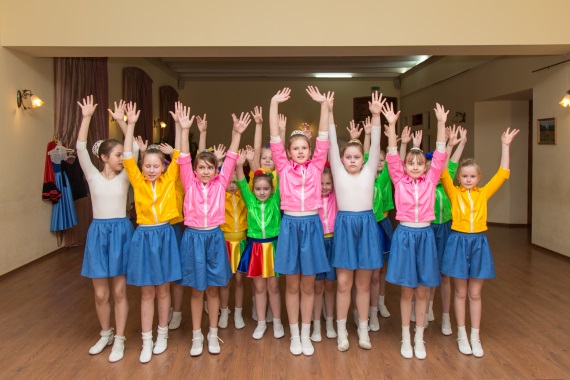 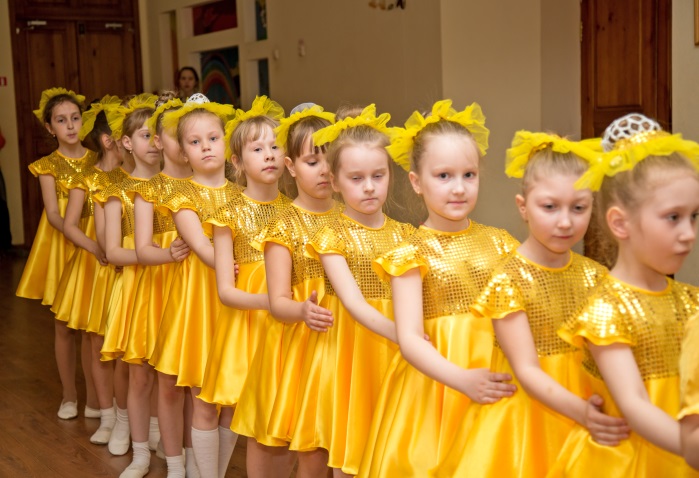 Коллективно-творческие дела: 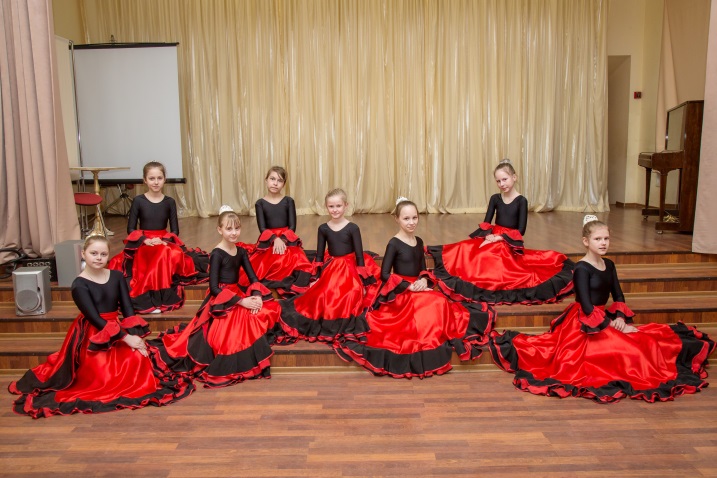 -совместные походы в театры, на концерты танцевальных коллективов;-поздравление именинников;-экскурсионные прогулки по городу; -выходы в музеи; -беседы о хореографическом искусстве. 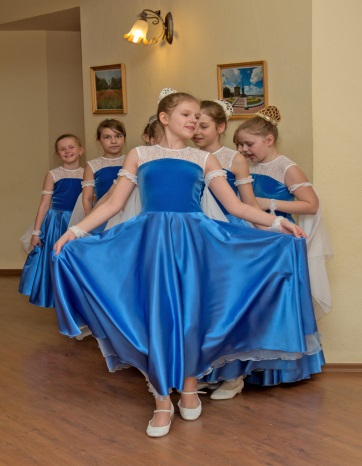 Пластика, грация, ловкостьВмиг превращаются в чувствоИ без единого словаПровозглашаю о чуде.Пола обманчивый глянец…Пары в нарядах стекутсяТанец! Божественный танец!Высшее в мире искусство! Хореография воспитывает коммуникабельность, трудолюбие, умение добиваться цели, формирует эмоциональную культуру общения, развивает ассоциативное мышление, побуждает к творчеству.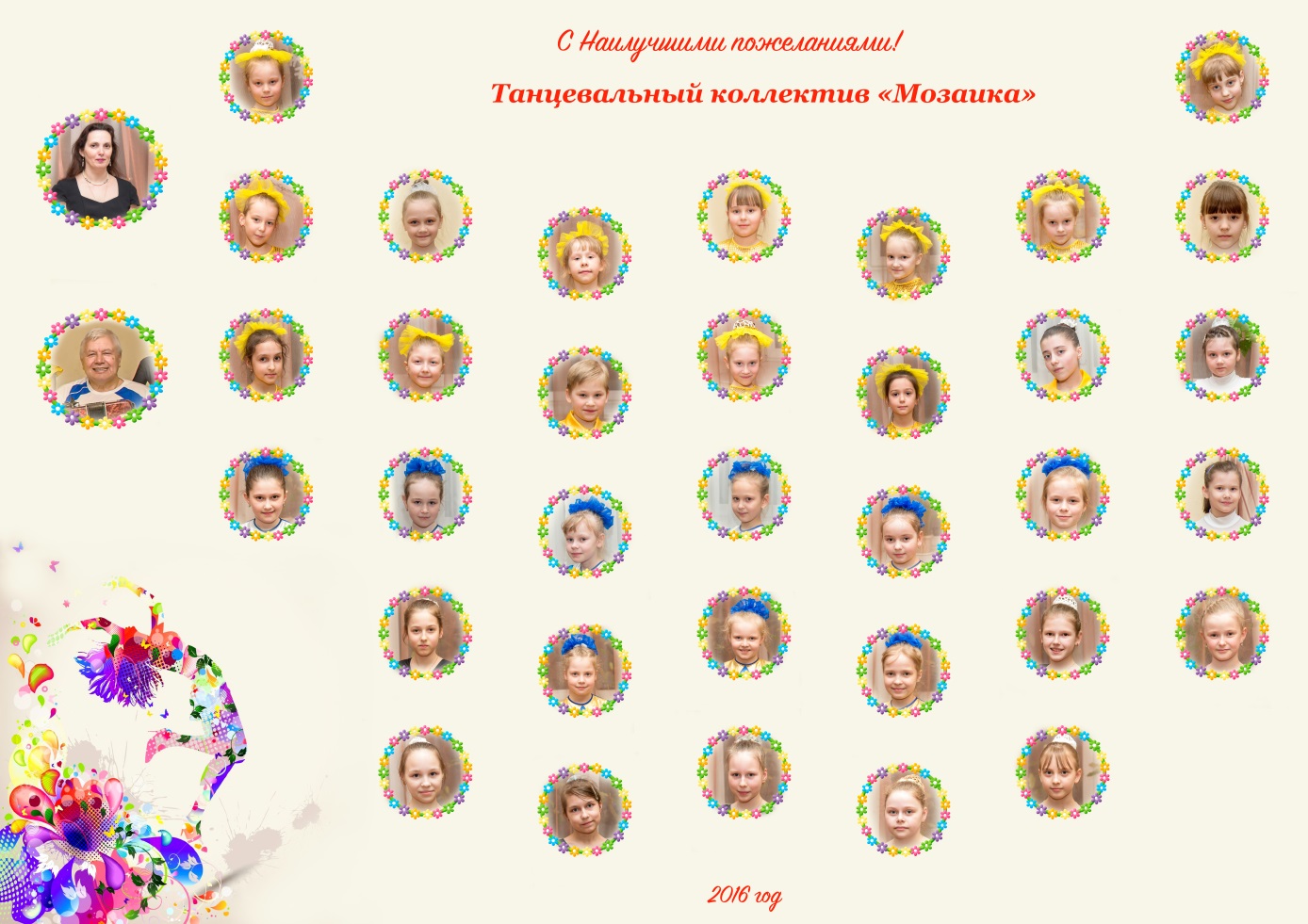 Есть разные пути к счастью – танец один из них!!!Руководитель педагог дополнительного образования 1-ой квалификационной категории Ежова Наталья Николаевна. 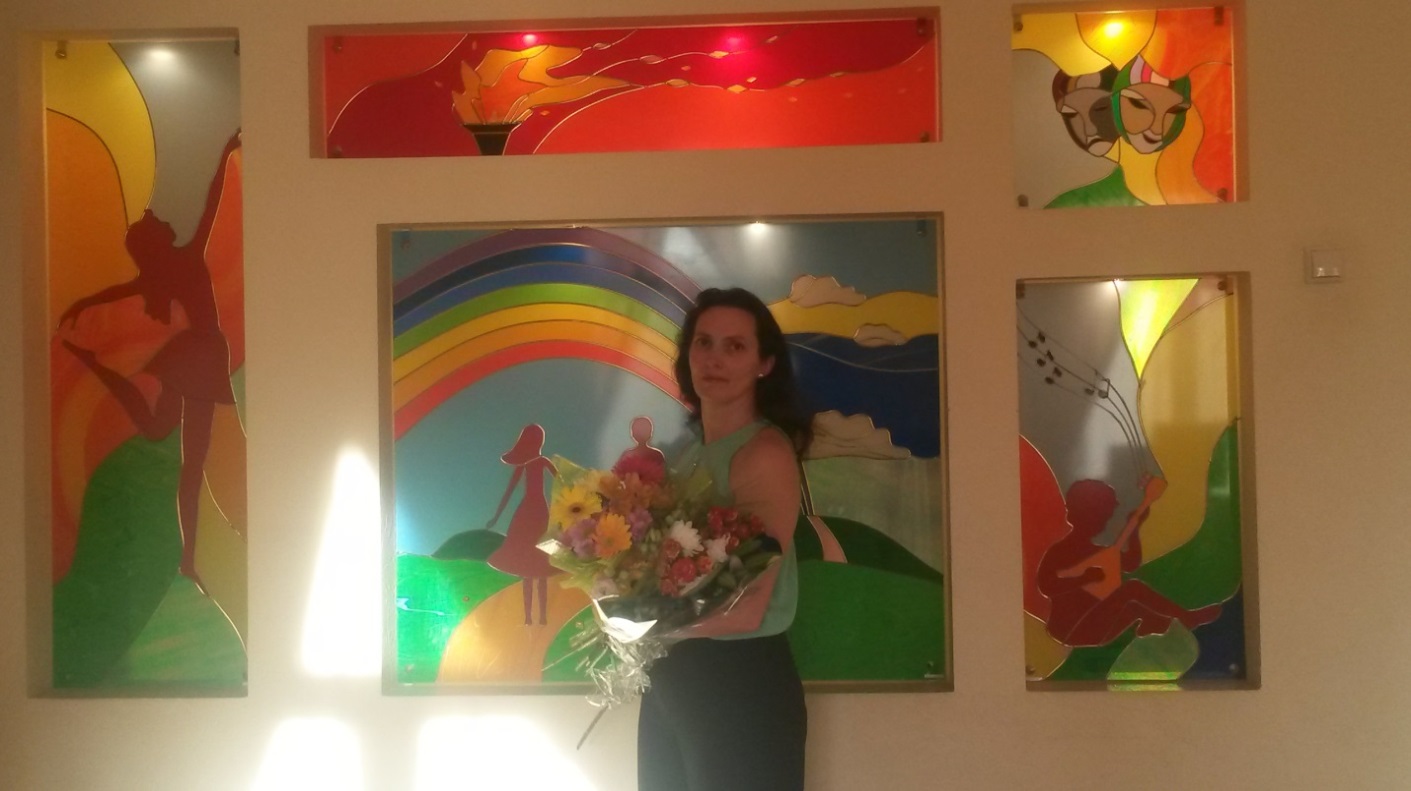 Наше расписание занятий на 2016-2017 уч. год:понедельник, среда, пятница с 15:40 до 20:00 согласно группам.